Directions for BraingenieGo to braingenie.ck12.org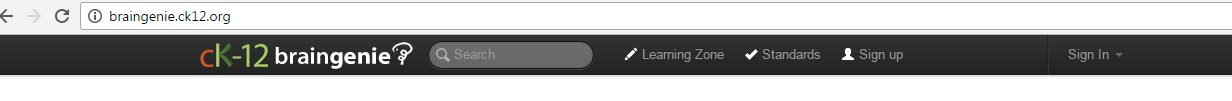 If you already have an account:     (if not, keep scrolling)Go to Sign In at the top right.Enter Username and Password.  You may have to reset it if you can’t remember it.  I cannot reset your password for you.  I can only tell you what your username is.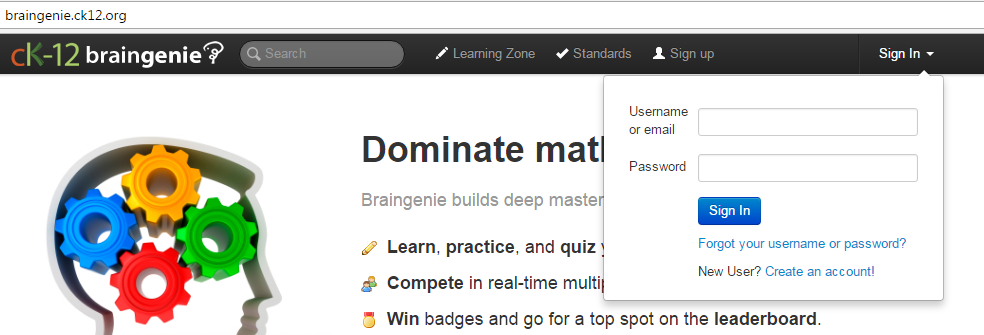 Go to Goals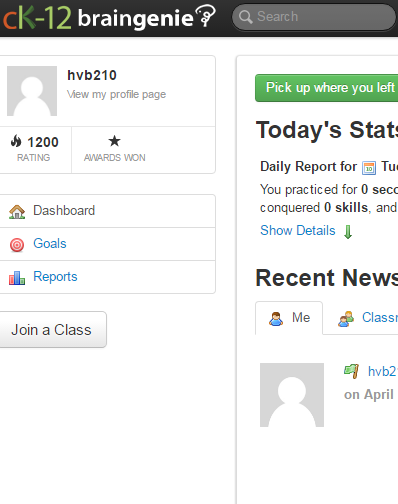 Go to the correct unit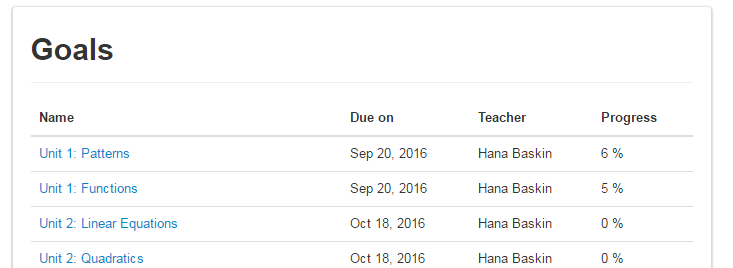 If you do not have an account:Click Sign Up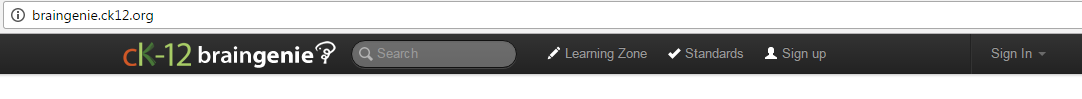 Click that you are a student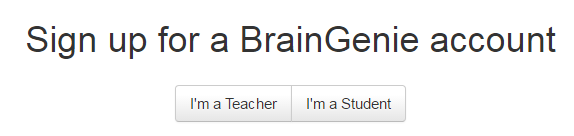 Make a Username (such that I will know who it is) and a password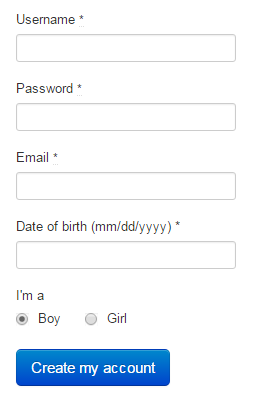 Click Join a Class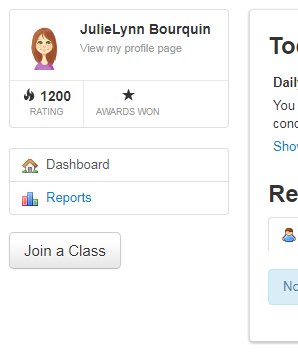 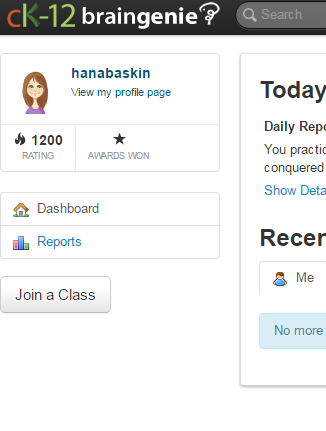 Enter the correct class codeH. Pre-Calculus								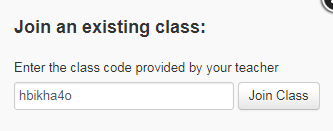 Click Goals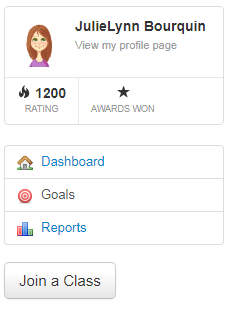  Choose the correct unit:  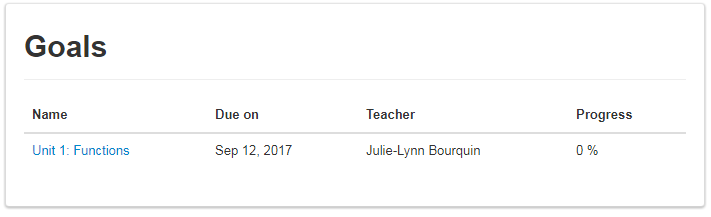 